Poznámky k domácej úlohe K2 – delenie uhlovUhly podľa veľkosti delíme takto:ostrý uhol < pravý uhol < tupý uhol < priamy uhol < vypuklý uhol < plný uholUhly meriame v stupňoch. Symbol stupňa je: °Menšie jednotky sú minúty  (symbol: ´)  a sekundy (symbol: ´´)  . Platí:1° = 60´	jeden stupeň má 60 minút ( alebo 3600 sekúnd)1´ = 60 ´´	jedna minúta má 60 sekúnd (Podobne ako pri meraní času, ale teraz sú to minúty a sekundy, ktorými meriame veľkosť uhlov.)αα < 90°ostrý uholαα = 90°pravý  uholα90°< α <180°tupý  uholαα = 180°priamy  uhol180°< α vypuklý uhol (nekonvexný uhol)          αα = 360°plný uhol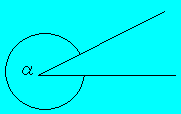 